Что важно успеть до 3-х летСколько угодно можно развивать своего малыша, покупая развивающие игры и пособия, но самым эффективным для развития малыша было и остаётся ЛИЧНОЕ ОБЩЕНИЕ СО ЗНАЧИМЫМ ВЗРОСЛЫМ. Итак, что же поздно после трёх!? Поздновато начинать выстраивать с ребенком доверительные отношения, формировать привязанность. Если привязанность сформировалась по тревожному типу – ситуацию можно переломить, но сил и времени на это уйдет больше. И ещё, желательно, чтобы к кризису трех лет ребенок говорил распространенными предложениями. Иначе его желания будут слишком сильно опережать его способность их выразить в понятном виде. Основные принципы раннего развития:Регулярное пение колыбельных и других песен вашему ребенку даст основу для развития речи и слуха.Перебирание сыпучих предметов разовьёт мелкую моторику.Игры с бытовыми предметами расширят представления ребенка об орудийном мире, внесут первые понятия о том, что у каждого предмета есть закрепленный способ его использования.Потешки и песенки позволяют уловить ритм движений и речи, способствуют узнаванию своего тела, а также, при многократном повторении значимым взрослым – укреплению картины мира, носят успокаивающий характер.Игры с куклами и машинками, в доктора, в парикмахера и прочие - ролевые игры – формируют представления и закрепляют понятия о ролевых моделях, о профессиях и правилах поведения в различных ситуациях. Важно, что в каждой игре взрослый показывает способы общения, способы обращения с предметами, вносит новые понятия, утешает и ободряет, приходит на помощь и создаёт условия для развития. Взрослый может внедряться в игру ребенка, если что-то идет не так. Например, если ребенок в игре  выясняет отношения исключительно с помощью драки, взрослый должен показать альтернативный способ взаимодействия персонажей. Ведущим же в игре должен оставаться ребёнок.Физическое развитие: ползание, лазание, ходьба, бег, плавание, танцы, прыжки на двух и затем на одной ноге, катание на самокате - всё это обязательные источники развития для детей от нуля и старше. Всё, что связано с координацией движений очень важно не только для здоровья в целом, но и для развития межполушарного взаимодействия, которое позже критично для развития таких функций как чтение и письмо.Современный мир невозможен без мультиков и телевизора. Мультфильмы малышам можно, если эти мультфильмы лишены чересчур бегающей картинки и большого количества мелких деталей, с плавным и спокойным повествованием, прекрасными песенками, множеством повторов и наглядных инструкций, объясняющих детям именно то, что должны усваивать дети раннего возраста. А маме тоже надо давать передохнуть!Статья составлена с использованием интернет-ресурсов. Педагог-психолог: Цыдыпова О.В.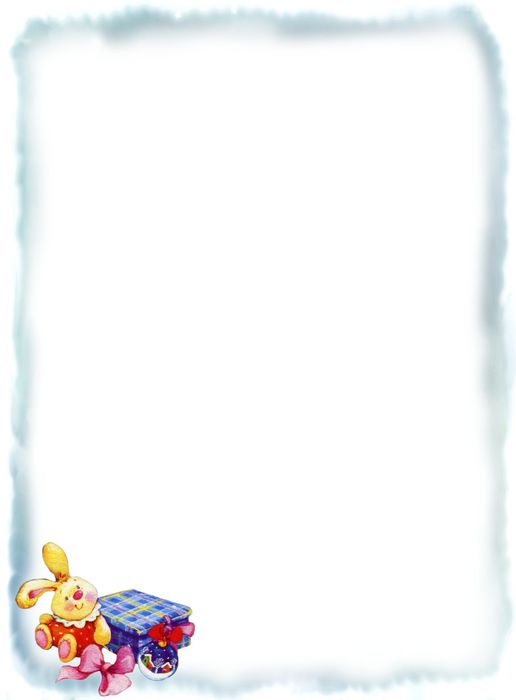 